URNIK ZA TEČAJ PRIDOBIVANJE IN ZVIŠEVANJE RAVNI PISMENOSTI, TEMELJNIH ZMOŽNOSTI IN IZBOLJŠEVANJE SPLOŠNE IZOBRAŽENOSTI – NIPO (60 UR)DOBRA KOMUNIKACIJA – DOBRI ODNOSIPredavanja potekajo ob ponedeljkih, torkih, sredah po 9 šolskih ur na dan.1* srečanje poteka v soboto in traja 6 šolskih ur.Lokacija: LUNG, Cankarjeva ul. 8, Nova GoricaProgram je brezplačen za udeležence v projektu: »Pridobivanje temeljnih in poklicnih kompetenc od 2018 do 2022«.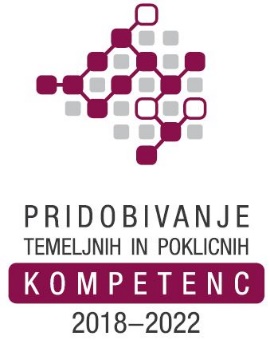 zap. št. srečanjaDAN V TEDNUDATUMURA1.SOBOTA16. 2. 20198.00 – 10.1510.30 – 12.452. PONEDELJEK18. 2. 20198.00 – 10.1510.30 – 12.4513.15 – 15.303.TOREK19. 2. 20198.00 – 10.1510.30 – 12.4513.15 – 15.304. SREDA20. 2. 20198.00 – 10.1510.30 – 12.4513.15 – 15.305.PONEDELJEK4. 3. 20198.00 – 10.1510.30 – 12.4513.15 – 15.306.TOREK5. 3. 20198.00 – 10.1510.30 – 12.4513.15 – 15.307.SREDA6. 3. 20198.00 – 10.1510.30 – 12.4513.15 – 15.30